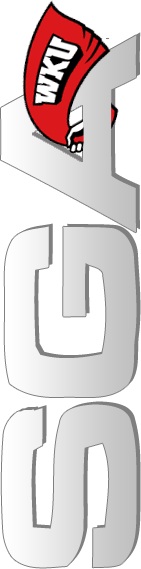 Executive Cabinet Minutes 9/2/14Officers Present: President Nicki SeayExecutive Vice President Nolan MilesAdministrative Vice President Liz KoehlerChief of Staff Seth ChurchDirector of Public Relations KJ HallDirector of Academic and Student Affairs Barrett GreenwellDirector of Information Technology Sarah HazelipSpeaker of the Student Senate Jay Todd Richey. The meeting of the Executive Cabinet of the Western Kentucky University Student Government Association was called to order at 5:51 PM in the SGA President’s Office in the Downing Student Union by President Nicki Seay. President Seay congratulated Speaker Jay Todd Richey on the first Senate meeting of the year. Two students approached her after the meeting asking to be appointed to Senate. We currently have empty seats that must be filled within two weeks. PR Director KJ Hall asked what the qualifications were to be appointed to Senate.President Seay said that the only requirements for Senators to be appointed are laid out in the Constitution under qualifications of office.Chief of Staff Seth Church moved to adjourn. Seconded by AVP Liz Koehler. Unanimously adopted.The meeting was adjourned at 5:55 PM. Respectfully submitted,Chief of Staff Seth Church